MALAPPURAM SAHODAYA APTITUDE TEST MSAT 2013Date : 30.08.2013Class :IV                                                                                                                      Marks  :    60                                                                                                                                      Time     :   2 HrsForeach question below, four options are given. One of them is the correct answer. Make your choice and shade the correct box on the optical answer sheets given:1.	The earth revolves ------------ the sun.a) around		b) round		c) above		d) near2. 	Delhi is one of the most --------- cities in the country.a) pollute		b) pollution		c) noise		d) polluted3.	My birthday falls ------------------ 11th of December.a)  in			b)  on			c)  at			d)  from4. 	A fox saw a ----------------- of grapes.a)group		b)bunch		c) bag			d)sack5. 	This letter has been ---------------- by Ramu.a)wrote		b) bright		c)write		d)written6. 	The passengers were running ________ the bus.a)over		b)top of		c)after		d)near7. 	The horse is ---------- useful animal.		a) a			b)an			c) the			d)so8.	Open ---------------- door on your right.	a) a			b) an			c) the			d) by	9. 	Vaibhav is ------------------- than Amal.a)short		b)shorter		c)weakest		d)strongest10. 	I often talk to ----------------.a)himself		b) herself		c) myself		d)yourself11. 	‘The  God of small things’ was written bya)SasiTarur		b)Arundathi Roy	c) Hillary Mantel	d)None of these12. 	How many number of players are there in a volley ball team?a)6			b)7			c)5			d)813. 	Which planet is known as ‘the morning star’ and ‘the evening star’?a)Mercury		b)Mars		c)Earth		d)Venus14. 	Who is the only player to score a double century in the one day international?a)Sunil Gavaskar	b)Dhoni		c) Sachin Tendulkar		d)None of these15. 	Who is the present Vice President of India?a)Mohammed Hameed Ansari	b)Rahul Gandhi	c)ManMohan Singh	d)None of these16. 	World Environmental Day is observed on ---------------a) June-10		b)June-5		c)April-16		d)July-717. 	Who is the present Chief Justice of India?a)Althamas Kabeer		b)Hameed Ansari	c)H.S. Kabadiya	d)P.Sadhashivam18. 	Capital of Nagaland------------------a)Lucknow		b) Itanagar		c)Kohima		d)Hyderabad19. 	Which instrument was played by Bismillakhan?a)Tabala		b)Tamburu		c) Flute		d)Shehnai20. 	The venue of 2016 Olympics is ---------------.a) Brazil	b) London	c)China	d) India21. 	Arrange the following in the correct alphabetical orderhigh way manhigh landhideoushighnessa) c  d  a  b 		b) b  c  d  a		c) a d  b  a		d) c  b  d  a22. 	‘Eye’ is related to sight as ‘tongue’ is related to ------------a)blind		b)dumb		c)speech		d)mouth23. 	Find the missing number:a)60			b) 45		c)35		d)5024. 	Which of the following word cannot be made from the word ‘ E N T R A N C E’ ?a)ENT		b)RENT		c)RAT		d)PET25. 	45 ÷ 9 × 3 + 9 – 1 = --------------------a) 23			b)22			c)15			d)2526. 	A started to walk to ‘East’ then turn to right and then turn to left. Now which direction
is A going?a)East			b)West		c)South		d)North27.	Find out the combination of numbers so that the letters arranged accordingly, form 
a meaningful worda)1 2 3 4 5 6		b)6 2 3 5 4 1		c)6 4 3 5 2 1		d)1 4 5 2 3 628. 	What will be the next?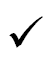 	b)			c)			d)29.	 What will come next?
A D G J 	K N Q T 	U X A D   ?a)E G K N		b)E H K N		c)E N M N		d)E G M N30. 	C is the son of A, E is the mother of A, F is the son of A, if so how is F related to C ?a)Father		b)Brother		c) Mother		d)Cousin31. 	Which is the least number which can make 6, 9, 2?a)692			b)962			c)296			d)26932. 	Meena’s height is half of her mother’s height. If Meena’s mother’s height is 172 cm, then how tall is Meena?a)344 cm		b)81 cm		c)86 cm		d)83 cm33. 	Which of the following numbers make around 500?a)251 and 320	b)199 and 299	c)321 and 98	d)401 and 5634. 	Sandeep’s class time is 10 a.m. If he is late by 15 minutes, then at which time will he reach the class?a)9:45 p.m.		b)9:45 a.m.		c)10:15 a.m.		d)10:10 a.m.35. 	One injection contains 6ml medicine. If Reetu takes 3 injections in a day, for 5 days  then how much medicine is needed for 5 days?a)  30ml		b)25ml		c)50ml		d)90ml36. 	25 cm is deducted from 3 m then the answer is ----------------- m.a)275 m		b)2.75 m		c)1.75 m		d)2 m37. 	A is going to Calicut, which is 56 km away. B is going to Palakkad, which is 75 km away 
in the opposite direction. How far is Calicut from Palakkad?a)131 km		b)21 km		c)19 km		d)20 km38.	 The expanded form of 295 + 495 – 325 is ----------------a)7 hundreds 9 tens and 4 ones		b)4 hundreds 5 tens and 3 onesc)9 hundreds 3 tens and 5 ones		d)4 hundreds 6 tens and 5 ones39. 	2, 3, 7, 15, ------------a)31			b)30			c)29			d)2840. 	How many triangles are there in this figure?a)12			b)7			c)  8			d)1041.	Which vehicle is used in desert area?a)trolley		b)camel cart		c)vallam		d)bullock-cart42.	A group of ants is called ------------.a)colony		b)flock		c)pride		d)herd43. 	An animal whose ears cannot be seen is -----------.	a)pig			b) rat			c) crocodile		d) squirrel44.	The capital of Bihar is -----------.	a)Patna		b)Lucknow		c)Jaipur		d) Ranchi45. 	Which is the spoken language in Maharashtra?a)Konkani		b)Malayalam	c)Manipuri		d)Marathi46. 	How many players are there in a Kabaddi team?a)  7			b)9			c)11			d)647. 	KarnamMalleshwari was a ----------------------.a)khokho player	b)kabaddi player	c)weight lifter	d)boxer48. 	A person who drives a train is known as -----------.a)captain		b)loco pilot		c)driver		d)pilot49. 	Who is the guard of the ants nest?a)queen ant		b)male ant		c)worker ant		d)soldier ant50. 	Honey bees lay their eggs during ---------------.a)August - October			b) October - December	c)September - December		d) October - November51. 	Which of the following is not a characteristic of a computer?a)speed		b) accuracy		c)storage		d)thinking52. 	1024 kilobyte is equal to -----------------.a)gigabyte		b)1 megabyte	c)1 byte		d)none of these53. 	Which of the following is not a secondary memory?a)pen drive		b)hard disk		c)RAM		d)CD54.	Who invented the firstkeyboard?a)Christopher Sholes		b)Douglas Engelbert		c)Charles Babbage			d) none of these55. 	Which of the following short cut keys are used to save the document?a) Ctrl + C		b) Ctrl + V		c) Ctrl + S		d) Ctrl + A56. 	Find out the odd one:a) monitor		b) speaker		c)mouse		d)printer57. 	Primary memory is otherwise called as -----------.a)internal storage	b)external storage		c)USB port		d)none of these58. 	Which of the following is not an operating system?a)Windows 7	b)Windows Vista		c)Linux	d)MS Paint59.	Who invented WWW (World Wide Web)?a)Julian Assange	b)Tim Borners Lee		c)Charles Babbage 	d)Pascal60. 	Which of the following device looks similar to a type writer?a)joystick		b)monitor		c)keyboard		d)mouseRegister No.General  Instructions :Candidate will be supplied with separate Question Paper and Answer Sheet.Answer the questions in the OMR sheet by shading the appropriate bubbleShade the bubbles with black ball pen/HB pencilEach question carries one mark